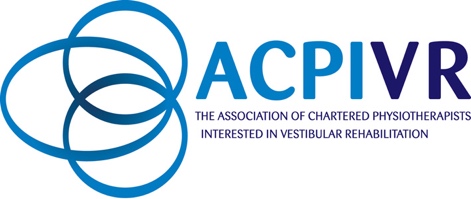 COMPETENCY TRAININGCOMPETENCY TRAINING: Otoscopy ExaminationCandidate Name (please print) …………………………………………Training Record:Assessors InitialsTime and DateTime and DateCommunication with hearing impaired people (15 minutes minimum)Basic outer ear anatomy, common abnormalities, and conditions (45 minutes minimum)Use of otoscope, theory and practice (1 hour minimum)Hygiene and infection control, health and safety issues (15 minutes minimum)Referrals and communicating with other professionals (30 minutes minimum)Confidentiality, informed consent and record management (15 minutes minimum)Assessors signature:Students signature:Assessors signature:Students signature:Competency Training: Scope of Practice- Otoscopy- Examination of the outer ear(Based on BSA- Otoscopy Guidelines and Minimum Training Guidelines, 2016)Assessor Initials and evidence e.g. observed, examined etc.DateProcedures:Understands the scope of practice to include the examination of the outer ear, pinna, ear canal, eardrum using conventional illuminated magnifying otoscopes and video otoscopes.Referral to specialist services:Understands the use of local criteria for referral to specialist services following ear examination and that the criteria may vary depending on the purpose of procedure.Understands when to refer to the ENT or ENT dressing clinic/ Specialist ENT Nurse Practitioner for wax removal or otoscopy prior to Vestibular Function Tests if necessary. Equipment and environment:Understands the equipment must be clean and is able to assess it is fit for purpose.Follows appropriate infection control procedures e.g. hand washing, single use otoscope sheath etc.Ensures the area is well lit, comfortable and safe from trip hazards.Ensures comfortable and appropriate seating for patient and practitioner.Ensures the appropriate size speculum is used.Assessors signature:Students signature:Assessors signature:Students signature:Competency: Training- Knowledge and UnderstandingAssessors initials and evidence e.g. observedDateKnowledge and Understanding:Demonstrates relevant health and safety issues including hygiene and infection control.Demonstrates knowledge of anatomy and physiology of the outer ear including the effects of wax.Demonstrates basic otoscopy knowledge.Demonstrates an awareness of the sensitivity of the ear canal etc.Demonstrates and understanding of relevant specialist services locally.Demonstrates an understanding of the communication needs of hearing impaired peopleDemonstrates an understanding of profession and medical ethics including informed consent and confidentialityDemonstrates understanding of the importance of good record keeping in line with local and professional standards.Assessors signature:Students signature:Assessors signature:Students signature:Competency Training: Skills- Ear examinationAssessors initials and evidence e.g. observed DateThe practitioner is able to:Introduce self to patient and confirm ID.Explain procedure and gain consent.Washes hands and ensures patient is comfortable and in the correct position for examination.Maintains dignity and communicates with patient.Ask relevant questions about ear related symptoms e.g. discharge, pain, discomfort, hyperacousis, previous surgery etc.Give clear instructions and information to subjects (including those with hearing impairment), ensuring they are understood for informed consent.Perform safe and thorough ear examination using an otoscope ensuring patient safety and comfort in a thorough and systematic way.Effectively communicate information to other professionals.Maintain and manage appropriate records.Assessors signature:Students signature:Assessors signature:Students signature: